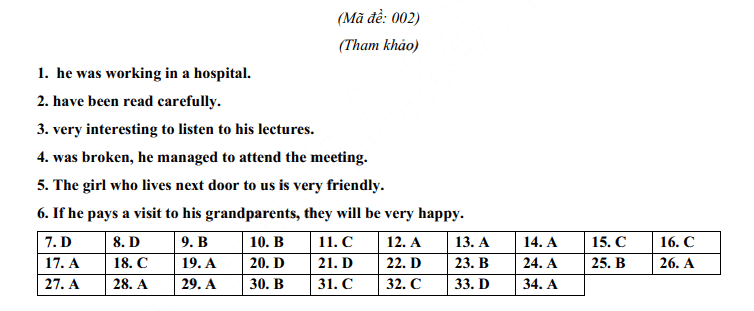 Đề thi vào 10 An Giang môn Anh 2023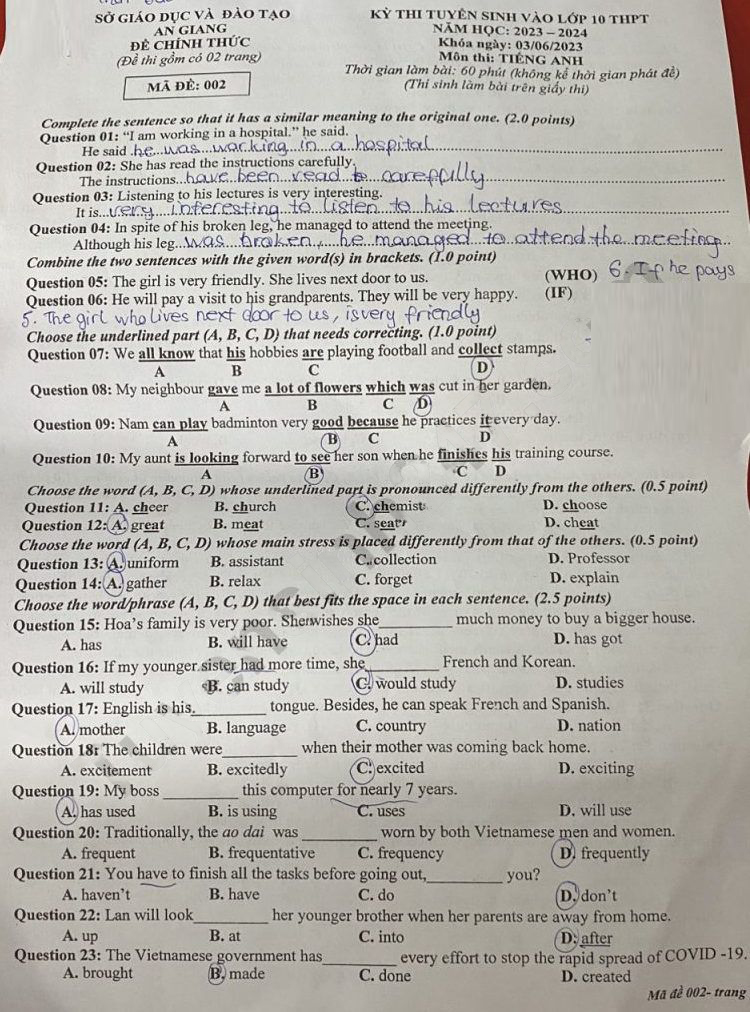 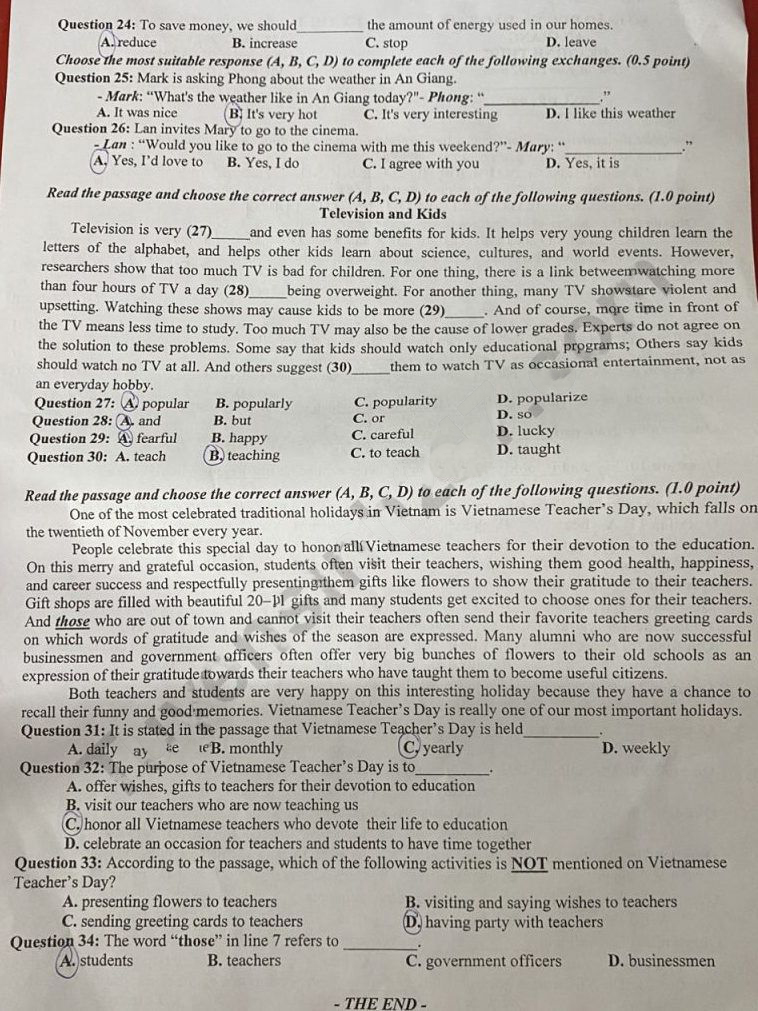 